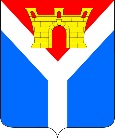 АДМИНИСТРАЦИЯ УСТЬ-ЛАБИНСКОГО ГОРОДСКОГО ПОСЕЛЕНИЯ  УСТЬ-ЛАБИНСКОГО РАЙОНА П О С Т А Н О В Л Е Н И Еот 29.12.2022  							                                 № 970г. Усть-ЛабинскО внесении изменений в постановление администрации Усть-Лабинского городского поселения Усть-Лабинского района от 29 декабря 2021 года   № 1176 «Об утверждении муниципальной программы   «Обеспечение жильем граждан, нуждающихся в жилых помещениях» В соответствии с Жилищным кодексом Российской Федерации, Федеральным законом от 06 октября 2003 года № 131-ФЗ «Об общих принципах организации местного самоуправления в Российской Федерации», постановлением администрации Усть-Лабинского городского поселения          Усть-Лабинского района  от 05 октября  2021 года № 867 «Об утверждении порядка принятия решения  о разработке, формирования, реализации и оценки эффективности реализации муниципальных программ Усть-Лабинского городского поселения Усть-Лабинского района»  (с изменениями от                           29 ноября 2022 №847), решением Совета Усть-Лабинского городского поселения Усть-Лабинского района от 14 декабря 2022 г. №2 протокол №46 «О бюджете Усть-Лабинского городского поселения Усть-Лабинского района на 2023 год и плановый период 2024 и 2025 годов»,  п о с т а н о в л я ю:1. Внести в постановление администрации Усть-Лабинского городского поселения Усть-Лабинского района от 29 декабря 2021 года № 1176  «Об утверждении муниципальной программы «Обеспечение жильем граждан, нуждающихся в жилых помещениях» изменение, изложив приложение в новой редакции согласно приложению к настоящему постановлению. 2. Отделу по общим и организационным вопросам администрации                      Усть-Лабинского городского поселения Усть-Лабинского района                 (Владимирова М.А.) настоящее постановление разместить на официальном сайте администрации Усть-Лабинского городского поселения Усть-Лабинского района в информационно-телекоммуникационной сети «Интернет».3. Контроль за выполнением настоящего постановления возложить на заместителя главы Усть-Лабинского городского поселения Усть-Лабинского района Абрамова А.М.4. Настоящее постановление вступает в силу с 01 января 2023 года.Глава Усть-Лабинского городского поселения Усть-Лабинского района                                                                С.А. ГайнюченкоПРИЛОЖЕНИЕ УТВЕРЖДЕНЫпостановлением администрацииУсть-Лабинского городского поселенияУсть-Лабинского районаот 29.12.2022  № 970«ПРИЛОЖЕНИЕ к постановлению администрацииУсть-Лабинского городского поселенияУсть-Лабинского районаот29.12.2022 г. №1176МУНИЦИПАЛЬНАЯ ПРОГРАММА «Обеспечение жильем граждан, нуждающихся в жилых помещениях»ПАСПОРТмуниципальной программы «Обеспечение жильем граждан, нуждающихся в жилых помещениях»1. Целевые показатели муниципальной программыОсновной целью муниципальной программы является улучшение жилищных условий граждан, состоящих на учете в качестве нуждающихся в жилых помещениях, предоставляемых по договорам социального найма, в администрации Усть-Лабинского городского поселения Усть-Лабинского района, а также решение жилищной проблемы жителей городского поселения путем пополнения муниципального жилищного фонда и создания условий безопасного и комфортного проживания в нем.Задачи муниципальной программы:реализация права малоимущих граждан, состоящих на учете в администрации Усть-Лабинского городского поселения Усть-Лабинского района в качестве нуждающихся в жилых помещениях, на получение жилых помещений, предоставляемых по договорам социального найма;предоставление благоустроенных жилых помещений по договорам социального найма гражданам, нуждающимися в улучшении жилищных условий;пополнение муниципального жилищного фонда путем приобретения, строительства, реконструкции муниципального жилья.Целевые показатели (индикаторы) программы приведены в приложении  № 1 к муниципальной программе «Обеспечение жильем граждан, нуждающихся в жилых помещениях».2. Перечень основных мероприятий муниципальной программыОрганизационные мероприятия на муниципальном уровне предусматривают: признание граждан, нуждающихся в жилых помещениях для целей принятия на учет в качестве нуждающихся в жилых помещениях индивидуально либо с членами семьи (в составе семьи);предоставление благоустроенных жилых помещений по договорам социального найма гражданам, нуждающимися в улучшении жилищных условий.Перечень основных мероприятий муниципальной программы «Обеспечение жильем граждан, нуждающихся в жилых помещениях» приведен в приложении № 2.3. Методика оценки эффективности реализации муниципальной программыРеализация программы позволит решить проблемы создания механизмов, обеспечивающих доступность жилья для граждан, нуждающихся в жилых помещениях.Предусмотренное финансирование программы, утвержденной в 2021 году не позволило достигнуть планируемых значений показателей, но данная программа имеет накопительный эффект. В связи с этим объем финансирования данной программы будет увеличиваться.В результате реализации Программы планируется достигнуть следующих значений показателей:сокращение количества семей, состоящих на учете в качестве нуждающихся в жилых помещениях;улучшение жилищных условий 1 семьи, состоящей на учете в качестве нуждающейся в жилом помещении в администрации Усть-Лабинского городского поселения Усть-Лабинского района.4. Механизм реализации муниципальной программы и контроль за ее выполнениемМеханизм реализации муниципальной программы направлен на эффективное планирование хода исполнения мероприятий программы, координацию действий ответственного исполнителя и соисполнителей муниципальной программы, обеспечение контроля исполнения мероприятий муниципальной программы, проведение мониторинга состояния работ по выполнению муниципальной программы, выработку решений при возникновении отклонения хода работ от плана мероприятий муниципальной программы.Текущее управление муниципальной программой осуществляет ее координатор, который:обеспечивает разработку и реализацию программы;организует работу по достижению целевых показателей муниципальной программы;принимает решение о необходимости внесения в установленном порядке изменений в муниципальную программу;осуществляет подготовку предложений по объемам и источникам финансирования реализации муниципальной программы; проводит мониторинг реализации муниципальной программы и анализ отчетности, предоставляемой участниками муниципальной программы;ежегодно проводит оценку эффективности реализации муниципальной программы.Механизм реализации программы предусматривает осуществление исполнителем следующих мероприятий:формирование нормативно-правовой базы для реализации программы;обеспечение мониторинга преобразований в жилищной сфере с целью анализа ситуации, обобщения положительного опыта.Информационно-разъяснительная работа организуется соответствующим исполнителем мероприятий программы через печатные и электронные средства массовой информации.Начальник отдела по управлению муниципальной собственностью и земельным отношениям администрации Усть-Лабинского городского поселения Усть-Лабинского района                                                    Ю.А. ПоляковПРИЛОЖЕНИЕ № 1к муниципальной программе«Обеспечение жильем граждан, нуждающихся в жилых помещениях» Начальник отдела по управлению муниципальной собственностью и земельным отношениям администрации Усть-Лабинского городского поселения Усть-Лабинского района                                                    Ю.А. ПоляковПРИЛОЖЕНИЕ № 2к муниципальной программе«Обеспечение жильем граждан, нуждающихся в жилых помещениях»».Начальник отдела по управлению муниципальной собственностьюи земельным отношениям администрацииУсть-Лабинского городского поселенияУсть-Лабинского района                                                                         Ю.А. Поляков                                                                                     Координатор муниципальной программыОтдел по управлению муниципальной собственностью и земельным отношениям администрации Усть-Лабинского городского поселения Усть-Лабинского районаОтдел по управлению муниципальной собственностью и земельным отношениям администрации Усть-Лабинского городского поселения Усть-Лабинского районаОтдел по управлению муниципальной собственностью и земельным отношениям администрации Усть-Лабинского городского поселения Усть-Лабинского районаОтдел по управлению муниципальной собственностью и земельным отношениям администрации Усть-Лабинского городского поселения Усть-Лабинского районаОтдел по управлению муниципальной собственностью и земельным отношениям администрации Усть-Лабинского городского поселения Усть-Лабинского районаУчастники муниципальной программыМуниципальное казенное учреждение Усть-Лабинского городского поселения Усть-Лабинского района «Административно-Техническое Управление»Муниципальное казенное учреждение Усть-Лабинского городского поселения Усть-Лабинского района «Административно-Техническое Управление»Муниципальное казенное учреждение Усть-Лабинского городского поселения Усть-Лабинского района «Административно-Техническое Управление»Муниципальное казенное учреждение Усть-Лабинского городского поселения Усть-Лабинского района «Административно-Техническое Управление»Муниципальное казенное учреждение Усть-Лабинского городского поселения Усть-Лабинского района «Административно-Техническое Управление»Подпрограммы муниципальной программыНе предусмотреныНе предусмотреныНе предусмотреныНе предусмотреныНе предусмотреныЦель муниципальной программыУлучшение жилищных условий граждан, состоящих на учете в качестве нуждающихся в жилых помещениях, предоставляемых по договорам социального найма, в администрации Усть-Лабинского городского поселения Усть-Лабинского районаУлучшение жилищных условий граждан, состоящих на учете в качестве нуждающихся в жилых помещениях, предоставляемых по договорам социального найма, в администрации Усть-Лабинского городского поселения Усть-Лабинского районаУлучшение жилищных условий граждан, состоящих на учете в качестве нуждающихся в жилых помещениях, предоставляемых по договорам социального найма, в администрации Усть-Лабинского городского поселения Усть-Лабинского районаУлучшение жилищных условий граждан, состоящих на учете в качестве нуждающихся в жилых помещениях, предоставляемых по договорам социального найма, в администрации Усть-Лабинского городского поселения Усть-Лабинского районаУлучшение жилищных условий граждан, состоящих на учете в качестве нуждающихся в жилых помещениях, предоставляемых по договорам социального найма, в администрации Усть-Лабинского городского поселения Усть-Лабинского районаЗадачи муниципальной программыРеализация права малоимущих граждан, состоящих на учете в администрации Усть-Лабинского городского поселения Усть-Лабинского района в качестве нуждающихся в жилых помещениях, на получение жилых помещений, предоставляемых по договорам социального найма;предоставление благоустроенных жилых помещений по договорам социального найма гражданам, нуждающимися в улучшении жилищных условий;пополнение муниципального жилищного фонда путем приобретения, строительства, реконструкции муниципального жилья.Реализация права малоимущих граждан, состоящих на учете в администрации Усть-Лабинского городского поселения Усть-Лабинского района в качестве нуждающихся в жилых помещениях, на получение жилых помещений, предоставляемых по договорам социального найма;предоставление благоустроенных жилых помещений по договорам социального найма гражданам, нуждающимися в улучшении жилищных условий;пополнение муниципального жилищного фонда путем приобретения, строительства, реконструкции муниципального жилья.Реализация права малоимущих граждан, состоящих на учете в администрации Усть-Лабинского городского поселения Усть-Лабинского района в качестве нуждающихся в жилых помещениях, на получение жилых помещений, предоставляемых по договорам социального найма;предоставление благоустроенных жилых помещений по договорам социального найма гражданам, нуждающимися в улучшении жилищных условий;пополнение муниципального жилищного фонда путем приобретения, строительства, реконструкции муниципального жилья.Реализация права малоимущих граждан, состоящих на учете в администрации Усть-Лабинского городского поселения Усть-Лабинского района в качестве нуждающихся в жилых помещениях, на получение жилых помещений, предоставляемых по договорам социального найма;предоставление благоустроенных жилых помещений по договорам социального найма гражданам, нуждающимися в улучшении жилищных условий;пополнение муниципального жилищного фонда путем приобретения, строительства, реконструкции муниципального жилья.Реализация права малоимущих граждан, состоящих на учете в администрации Усть-Лабинского городского поселения Усть-Лабинского района в качестве нуждающихся в жилых помещениях, на получение жилых помещений, предоставляемых по договорам социального найма;предоставление благоустроенных жилых помещений по договорам социального найма гражданам, нуждающимися в улучшении жилищных условий;пополнение муниципального жилищного фонда путем приобретения, строительства, реконструкции муниципального жилья.Перечень целевых показателей муниципальной программыЧисло граждан, состоящих на учете в администрации Усть-Лабинского городского поселения Усть-Лабинского района в качестве нуждающихся в жилых помещениях, предоставляемых по договорам социального найма, улучшивших свои жилищные условия;количество приобретенных жилых помещений для малоимущих граждан, состоящих на учете в администрации Усть-Лабинского городского поселения Усть-Лабинского района в качестве нуждающихся в жилых помещениях, предоставляемых по договорам социального найма.Число граждан, состоящих на учете в администрации Усть-Лабинского городского поселения Усть-Лабинского района в качестве нуждающихся в жилых помещениях, предоставляемых по договорам социального найма, улучшивших свои жилищные условия;количество приобретенных жилых помещений для малоимущих граждан, состоящих на учете в администрации Усть-Лабинского городского поселения Усть-Лабинского района в качестве нуждающихся в жилых помещениях, предоставляемых по договорам социального найма.Число граждан, состоящих на учете в администрации Усть-Лабинского городского поселения Усть-Лабинского района в качестве нуждающихся в жилых помещениях, предоставляемых по договорам социального найма, улучшивших свои жилищные условия;количество приобретенных жилых помещений для малоимущих граждан, состоящих на учете в администрации Усть-Лабинского городского поселения Усть-Лабинского района в качестве нуждающихся в жилых помещениях, предоставляемых по договорам социального найма.Число граждан, состоящих на учете в администрации Усть-Лабинского городского поселения Усть-Лабинского района в качестве нуждающихся в жилых помещениях, предоставляемых по договорам социального найма, улучшивших свои жилищные условия;количество приобретенных жилых помещений для малоимущих граждан, состоящих на учете в администрации Усть-Лабинского городского поселения Усть-Лабинского района в качестве нуждающихся в жилых помещениях, предоставляемых по договорам социального найма.Число граждан, состоящих на учете в администрации Усть-Лабинского городского поселения Усть-Лабинского района в качестве нуждающихся в жилых помещениях, предоставляемых по договорам социального найма, улучшивших свои жилищные условия;количество приобретенных жилых помещений для малоимущих граждан, состоящих на учете в администрации Усть-Лабинского городского поселения Усть-Лабинского района в качестве нуждающихся в жилых помещениях, предоставляемых по договорам социального найма.Этапы и сроки реализации муниципальной программы2022 – 2025 годы2022 – 2025 годы2022 – 2025 годы2022 – 2025 годы2022 – 2025 годыОбъем финансирования муниципальной программы, тыс. рублей всегов разрезе источников финансированияв разрезе источников финансированияв разрезе источников финансированияв разрезе источников финансированияГоды реализациивсегофедеральный бюджеткраевой бюджетместный бюджетвнебюджетные источники202270,000070,000202390,000090,0002024110,0000110,0002025130,0000130,000Всего400,0000400,000расходы, связанные с реализацией проектов или программ расходы, связанные с реализацией проектов или программ расходы, связанные с реализацией проектов или программ расходы, связанные с реализацией проектов или программ расходы, связанные с реализацией проектов или программ расходы, связанные с реализацией проектов или программ 202270,000070,000202390,000090,0002024110,0000110,0002025130,0000130,000Всего400,0000400,000Цели, задачи и целевые показатели муниципальной программы «Обеспечение жильем граждан, нуждающихся в жилых помещениях» Цели, задачи и целевые показатели муниципальной программы «Обеспечение жильем граждан, нуждающихся в жилых помещениях» Цели, задачи и целевые показатели муниципальной программы «Обеспечение жильем граждан, нуждающихся в жилых помещениях» Цели, задачи и целевые показатели муниципальной программы «Обеспечение жильем граждан, нуждающихся в жилых помещениях» Цели, задачи и целевые показатели муниципальной программы «Обеспечение жильем граждан, нуждающихся в жилых помещениях» Цели, задачи и целевые показатели муниципальной программы «Обеспечение жильем граждан, нуждающихся в жилых помещениях» Цели, задачи и целевые показатели муниципальной программы «Обеспечение жильем граждан, нуждающихся в жилых помещениях» Цели, задачи и целевые показатели муниципальной программы «Обеспечение жильем граждан, нуждающихся в жилых помещениях» №п/пНаименование целевого показателяЕдиница измеренияСтатус*Значение показателейЗначение показателейЗначение показателейЗначение показателейЗначение показателейЗначение показателей№п/пНаименование целевого показателяЕдиница измеренияСтатус*202220232024202520251234567881Муниципальная программа «Обеспечение жильем граждан, нуждающихся в жилых помещениях»Муниципальная программа «Обеспечение жильем граждан, нуждающихся в жилых помещениях»Муниципальная программа «Обеспечение жильем граждан, нуждающихся в жилых помещениях»Муниципальная программа «Обеспечение жильем граждан, нуждающихся в жилых помещениях»Муниципальная программа «Обеспечение жильем граждан, нуждающихся в жилых помещениях»Муниципальная программа «Обеспечение жильем граждан, нуждающихся в жилых помещениях»Муниципальная программа «Обеспечение жильем граждан, нуждающихся в жилых помещениях»Муниципальная программа «Обеспечение жильем граждан, нуждающихся в жилых помещениях»Муниципальная программа «Обеспечение жильем граждан, нуждающихся в жилых помещениях»Муниципальная программа «Обеспечение жильем граждан, нуждающихся в жилых помещениях»1Цель Улучшение жилищных условий граждан, состоящих на учете в качестве нуждающихся в жилых помещениях, предоставляемых по договорам социального наймаЦель Улучшение жилищных условий граждан, состоящих на учете в качестве нуждающихся в жилых помещениях, предоставляемых по договорам социального наймаЦель Улучшение жилищных условий граждан, состоящих на учете в качестве нуждающихся в жилых помещениях, предоставляемых по договорам социального наймаЦель Улучшение жилищных условий граждан, состоящих на учете в качестве нуждающихся в жилых помещениях, предоставляемых по договорам социального наймаЦель Улучшение жилищных условий граждан, состоящих на учете в качестве нуждающихся в жилых помещениях, предоставляемых по договорам социального наймаЦель Улучшение жилищных условий граждан, состоящих на учете в качестве нуждающихся в жилых помещениях, предоставляемых по договорам социального наймаЦель Улучшение жилищных условий граждан, состоящих на учете в качестве нуждающихся в жилых помещениях, предоставляемых по договорам социального наймаЦель Улучшение жилищных условий граждан, состоящих на учете в качестве нуждающихся в жилых помещениях, предоставляемых по договорам социального наймаЦель Улучшение жилищных условий граждан, состоящих на учете в качестве нуждающихся в жилых помещениях, предоставляемых по договорам социального наймаЦель Улучшение жилищных условий граждан, состоящих на учете в качестве нуждающихся в жилых помещениях, предоставляемых по договорам социального найма1Задача: реализация права малоимущих граждан, состоящих на учете в администрации Усть-Лабинского городского поселения Усть-Лабинского района в качестве нуждающихся в жилых помещениях, на получение жилых помещений, предоставляемых по договорам социального найма;предоставление благоустроенных жилых помещений по договорам социального найма гражданам, нуждающимися в улучшении жилищных условий;пополнение муниципального жилищного фонда путем приобретения, строительства, реконструкции муниципального жилья.Задача: реализация права малоимущих граждан, состоящих на учете в администрации Усть-Лабинского городского поселения Усть-Лабинского района в качестве нуждающихся в жилых помещениях, на получение жилых помещений, предоставляемых по договорам социального найма;предоставление благоустроенных жилых помещений по договорам социального найма гражданам, нуждающимися в улучшении жилищных условий;пополнение муниципального жилищного фонда путем приобретения, строительства, реконструкции муниципального жилья.Задача: реализация права малоимущих граждан, состоящих на учете в администрации Усть-Лабинского городского поселения Усть-Лабинского района в качестве нуждающихся в жилых помещениях, на получение жилых помещений, предоставляемых по договорам социального найма;предоставление благоустроенных жилых помещений по договорам социального найма гражданам, нуждающимися в улучшении жилищных условий;пополнение муниципального жилищного фонда путем приобретения, строительства, реконструкции муниципального жилья.Задача: реализация права малоимущих граждан, состоящих на учете в администрации Усть-Лабинского городского поселения Усть-Лабинского района в качестве нуждающихся в жилых помещениях, на получение жилых помещений, предоставляемых по договорам социального найма;предоставление благоустроенных жилых помещений по договорам социального найма гражданам, нуждающимися в улучшении жилищных условий;пополнение муниципального жилищного фонда путем приобретения, строительства, реконструкции муниципального жилья.Задача: реализация права малоимущих граждан, состоящих на учете в администрации Усть-Лабинского городского поселения Усть-Лабинского района в качестве нуждающихся в жилых помещениях, на получение жилых помещений, предоставляемых по договорам социального найма;предоставление благоустроенных жилых помещений по договорам социального найма гражданам, нуждающимися в улучшении жилищных условий;пополнение муниципального жилищного фонда путем приобретения, строительства, реконструкции муниципального жилья.Задача: реализация права малоимущих граждан, состоящих на учете в администрации Усть-Лабинского городского поселения Усть-Лабинского района в качестве нуждающихся в жилых помещениях, на получение жилых помещений, предоставляемых по договорам социального найма;предоставление благоустроенных жилых помещений по договорам социального найма гражданам, нуждающимися в улучшении жилищных условий;пополнение муниципального жилищного фонда путем приобретения, строительства, реконструкции муниципального жилья.Задача: реализация права малоимущих граждан, состоящих на учете в администрации Усть-Лабинского городского поселения Усть-Лабинского района в качестве нуждающихся в жилых помещениях, на получение жилых помещений, предоставляемых по договорам социального найма;предоставление благоустроенных жилых помещений по договорам социального найма гражданам, нуждающимися в улучшении жилищных условий;пополнение муниципального жилищного фонда путем приобретения, строительства, реконструкции муниципального жилья.Задача: реализация права малоимущих граждан, состоящих на учете в администрации Усть-Лабинского городского поселения Усть-Лабинского района в качестве нуждающихся в жилых помещениях, на получение жилых помещений, предоставляемых по договорам социального найма;предоставление благоустроенных жилых помещений по договорам социального найма гражданам, нуждающимися в улучшении жилищных условий;пополнение муниципального жилищного фонда путем приобретения, строительства, реконструкции муниципального жилья.Задача: реализация права малоимущих граждан, состоящих на учете в администрации Усть-Лабинского городского поселения Усть-Лабинского района в качестве нуждающихся в жилых помещениях, на получение жилых помещений, предоставляемых по договорам социального найма;предоставление благоустроенных жилых помещений по договорам социального найма гражданам, нуждающимися в улучшении жилищных условий;пополнение муниципального жилищного фонда путем приобретения, строительства, реконструкции муниципального жилья.Задача: реализация права малоимущих граждан, состоящих на учете в администрации Усть-Лабинского городского поселения Усть-Лабинского района в качестве нуждающихся в жилых помещениях, на получение жилых помещений, предоставляемых по договорам социального найма;предоставление благоустроенных жилых помещений по договорам социального найма гражданам, нуждающимися в улучшении жилищных условий;пополнение муниципального жилищного фонда путем приобретения, строительства, реконструкции муниципального жилья.1.1Количество предоставленных благоустроенных жилых помещений по договорам социального найма гражданам, нуждающимися в улучшении жилищных условий.шт.3111111.2Количество  граждан, признанных нуждающимися в жилых помещениях индивидуально либо с членами семьи (в составе семьи)чел.000000Перечень основных мероприятий муниципальной программы «Обеспечение жильем граждан, нуждающихся в жилых помещениях» Перечень основных мероприятий муниципальной программы «Обеспечение жильем граждан, нуждающихся в жилых помещениях» Перечень основных мероприятий муниципальной программы «Обеспечение жильем граждан, нуждающихся в жилых помещениях» Перечень основных мероприятий муниципальной программы «Обеспечение жильем граждан, нуждающихся в жилых помещениях» Перечень основных мероприятий муниципальной программы «Обеспечение жильем граждан, нуждающихся в жилых помещениях» Перечень основных мероприятий муниципальной программы «Обеспечение жильем граждан, нуждающихся в жилых помещениях» Перечень основных мероприятий муниципальной программы «Обеспечение жильем граждан, нуждающихся в жилых помещениях» Перечень основных мероприятий муниципальной программы «Обеспечение жильем граждан, нуждающихся в жилых помещениях» Перечень основных мероприятий муниципальной программы «Обеспечение жильем граждан, нуждающихся в жилых помещениях» Перечень основных мероприятий муниципальной программы «Обеспечение жильем граждан, нуждающихся в жилых помещениях» Перечень основных мероприятий муниципальной программы «Обеспечение жильем граждан, нуждающихся в жилых помещениях» Перечень основных мероприятий муниципальной программы «Обеспечение жильем граждан, нуждающихся в жилых помещениях» Перечень основных мероприятий муниципальной программы «Обеспечение жильем граждан, нуждающихся в жилых помещениях» №
п/пНаименование мероприятияСтатус (*)Годы реализацииОбъем финансирования, рублейОбъем финансирования, рублейОбъем финансирования, рублейОбъем финансирования, рублейОбъем финансирования, рублейОбъем финансирования, рублейНепосредственный результат реализации мероприятияМуниципальный заказчик, исполнитель основного мероприятия№
п/пНаименование мероприятияСтатус (*)Годы реализациивсегов разрезе источников финансированияв разрезе источников финансированияв разрезе источников финансированияв разрезе источников финансированияв разрезе источников финансированияНепосредственный результат реализации мероприятияМуниципальный заказчик, исполнитель основного мероприятия№
п/пНаименование мероприятияСтатус (*)Годы реализациивсегофедеральный бюджеткраевой бюджетместный бюджетвнебюджетные источники1234567891010111Цель 13Улучшение жилищных условий граждан, состоящих на учете в качестве нуждающихся в жилых помещениях, предоставляемых по договорам социального наймаУлучшение жилищных условий граждан, состоящих на учете в качестве нуждающихся в жилых помещениях, предоставляемых по договорам социального наймаУлучшение жилищных условий граждан, состоящих на учете в качестве нуждающихся в жилых помещениях, предоставляемых по договорам социального наймаУлучшение жилищных условий граждан, состоящих на учете в качестве нуждающихся в жилых помещениях, предоставляемых по договорам социального наймаУлучшение жилищных условий граждан, состоящих на учете в качестве нуждающихся в жилых помещениях, предоставляемых по договорам социального наймаУлучшение жилищных условий граждан, состоящих на учете в качестве нуждающихся в жилых помещениях, предоставляемых по договорам социального наймаУлучшение жилищных условий граждан, состоящих на учете в качестве нуждающихся в жилых помещениях, предоставляемых по договорам социального наймаУлучшение жилищных условий граждан, состоящих на учете в качестве нуждающихся в жилых помещениях, предоставляемых по договорам социального наймаУлучшение жилищных условий граждан, состоящих на учете в качестве нуждающихся в жилых помещениях, предоставляемых по договорам социального найма1.1Задача 1.13реализация права малоимущих граждан, состоящих на учете в администрации Усть-Лабинского городского поселения Усть-Лабинского района в качестве нуждающихся в жилых помещениях, на получение жилых помещений, предоставляемых по договорам социального найма;предоставление благоустроенных жилых помещений по договорам социального найма гражданам, нуждающимися в улучшении жилищных условий;пополнение муниципального жилищного фонда путем приобретения, строительства, реконструкции муниципального жилья.реализация права малоимущих граждан, состоящих на учете в администрации Усть-Лабинского городского поселения Усть-Лабинского района в качестве нуждающихся в жилых помещениях, на получение жилых помещений, предоставляемых по договорам социального найма;предоставление благоустроенных жилых помещений по договорам социального найма гражданам, нуждающимися в улучшении жилищных условий;пополнение муниципального жилищного фонда путем приобретения, строительства, реконструкции муниципального жилья.реализация права малоимущих граждан, состоящих на учете в администрации Усть-Лабинского городского поселения Усть-Лабинского района в качестве нуждающихся в жилых помещениях, на получение жилых помещений, предоставляемых по договорам социального найма;предоставление благоустроенных жилых помещений по договорам социального найма гражданам, нуждающимися в улучшении жилищных условий;пополнение муниципального жилищного фонда путем приобретения, строительства, реконструкции муниципального жилья.реализация права малоимущих граждан, состоящих на учете в администрации Усть-Лабинского городского поселения Усть-Лабинского района в качестве нуждающихся в жилых помещениях, на получение жилых помещений, предоставляемых по договорам социального найма;предоставление благоустроенных жилых помещений по договорам социального найма гражданам, нуждающимися в улучшении жилищных условий;пополнение муниципального жилищного фонда путем приобретения, строительства, реконструкции муниципального жилья.реализация права малоимущих граждан, состоящих на учете в администрации Усть-Лабинского городского поселения Усть-Лабинского района в качестве нуждающихся в жилых помещениях, на получение жилых помещений, предоставляемых по договорам социального найма;предоставление благоустроенных жилых помещений по договорам социального найма гражданам, нуждающимися в улучшении жилищных условий;пополнение муниципального жилищного фонда путем приобретения, строительства, реконструкции муниципального жилья.реализация права малоимущих граждан, состоящих на учете в администрации Усть-Лабинского городского поселения Усть-Лабинского района в качестве нуждающихся в жилых помещениях, на получение жилых помещений, предоставляемых по договорам социального найма;предоставление благоустроенных жилых помещений по договорам социального найма гражданам, нуждающимися в улучшении жилищных условий;пополнение муниципального жилищного фонда путем приобретения, строительства, реконструкции муниципального жилья.реализация права малоимущих граждан, состоящих на учете в администрации Усть-Лабинского городского поселения Усть-Лабинского района в качестве нуждающихся в жилых помещениях, на получение жилых помещений, предоставляемых по договорам социального найма;предоставление благоустроенных жилых помещений по договорам социального найма гражданам, нуждающимися в улучшении жилищных условий;пополнение муниципального жилищного фонда путем приобретения, строительства, реконструкции муниципального жилья.реализация права малоимущих граждан, состоящих на учете в администрации Усть-Лабинского городского поселения Усть-Лабинского района в качестве нуждающихся в жилых помещениях, на получение жилых помещений, предоставляемых по договорам социального найма;предоставление благоустроенных жилых помещений по договорам социального найма гражданам, нуждающимися в улучшении жилищных условий;пополнение муниципального жилищного фонда путем приобретения, строительства, реконструкции муниципального жилья.реализация права малоимущих граждан, состоящих на учете в администрации Усть-Лабинского городского поселения Усть-Лабинского района в качестве нуждающихся в жилых помещениях, на получение жилых помещений, предоставляемых по договорам социального найма;предоставление благоустроенных жилых помещений по договорам социального найма гражданам, нуждающимися в улучшении жилищных условий;пополнение муниципального жилищного фонда путем приобретения, строительства, реконструкции муниципального жилья.1.1.1предоставление благоустроенных жилых помещений по договорам социального найма гражданам, нуждающимися в улучшении жилищных условий3202270,000070,000отдел поуправлению муниципальной собственностьюи земельным отношениям администрацииУсть-Лабинского городского поселенияУсть-Лабинского района1.1.1предоставление благоустроенных жилых помещений по договорам социального найма гражданам, нуждающимися в улучшении жилищных условий3202390,000090,000отдел поуправлению муниципальной собственностьюи земельным отношениям администрацииУсть-Лабинского городского поселенияУсть-Лабинского района1.1.1предоставление благоустроенных жилых помещений по договорам социального найма гражданам, нуждающимися в улучшении жилищных условий32024110,0000110,000отдел поуправлению муниципальной собственностьюи земельным отношениям администрацииУсть-Лабинского городского поселенияУсть-Лабинского района1.1.1предоставление благоустроенных жилых помещений по договорам социального найма гражданам, нуждающимися в улучшении жилищных условий32025130,0000130,0000отдел поуправлению муниципальной собственностьюи земельным отношениям администрацииУсть-Лабинского городского поселенияУсть-Лабинского района1.1.1предоставление благоустроенных жилых помещений по договорам социального найма гражданам, нуждающимися в улучшении жилищных условий3всего400,0000400,000ХХотдел поуправлению муниципальной собственностьюи земельным отношениям администрацииУсть-Лабинского городского поселенияУсть-Лабинского района1.1.2Признание граждан, признанных нуждающимися в жилых помещениях индивидуально либо с членами семьи (в составе семьи)3202200000отдел поуправлению муниципальной собственностьюи земельным отношениям администрацииУсть-Лабинского городского поселенияУсть-Лабинского района1.1.2Признание граждан, признанных нуждающимися в жилых помещениях индивидуально либо с членами семьи (в составе семьи)3202300000отдел поуправлению муниципальной собственностьюи земельным отношениям администрацииУсть-Лабинского городского поселенияУсть-Лабинского района1.1.2Признание граждан, признанных нуждающимися в жилых помещениях индивидуально либо с членами семьи (в составе семьи)3202400000отдел поуправлению муниципальной собственностьюи земельным отношениям администрацииУсть-Лабинского городского поселенияУсть-Лабинского района1.1.2Признание граждан, признанных нуждающимися в жилых помещениях индивидуально либо с членами семьи (в составе семьи)3202500000отдел поуправлению муниципальной собственностьюи земельным отношениям администрацииУсть-Лабинского городского поселенияУсть-Лабинского района1.1.2Признание граждан, признанных нуждающимися в жилых помещениях индивидуально либо с членами семьи (в составе семьи)3всего (без финансирования)00000ХХотдел поуправлению муниципальной собственностьюи земельным отношениям администрацииУсть-Лабинского городского поселенияУсть-Лабинского района